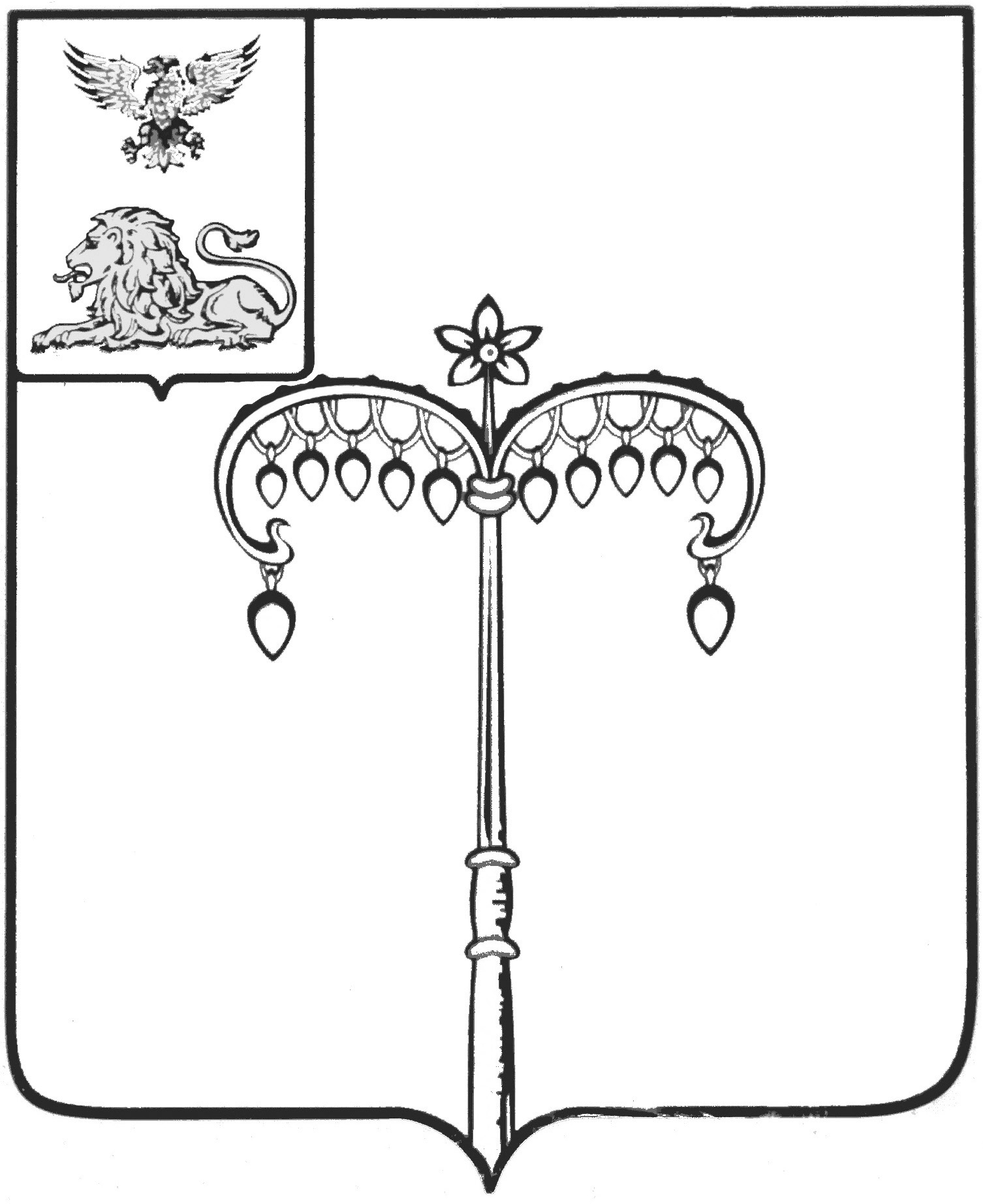 ИЗБИРАТЕЛЬНАЯ КОМИССИЯ МУНИЦИПАЛЬНОГООБРАЗОВАНИЯ МУНИЦИПАЛЬНОГО РАЙОНА«КРАСНОГВАРДЕЙСКИЙ РАЙОН»с полномочиями территориальной избирательной комиссииП О С Т А Н О В Л Е Н И Е07 августа 2018 года                      г. Бирюч                                         №14/233О регистрации Стадникова Юрия Петровича, кандидатом в депутаты земского собрания Ливенского сельского поселения четвертого созыва, выдвинутым избирательным объединением «Красногвардейское местное отделение Белгородского регионального отделения политической партии  КОММУНИСТИЧЕСКАЯ ПАРТИЯ РОССИЙСКОЙ ФЕДЕРАЦИИ» на выборах по Ливенскому шестимандатному избирательному округу №1Проверив соблюдение требований Избирательного кодекса Белгородской области при представлении Стадниковым Юрием Петровичем, кандидатом в депутаты земского собрания Ливенского сельского поселения четвертого созыва, выдвинутым избирательным объединением «Красногвардейское местное отделение Белгородского регионального отделения политической партии  КОММУНИСТИЧЕСКАЯ ПАРТИЯ РОССИЙСКОЙ ФЕДЕРАЦИИ» на выборах по Ливенскому шестимандатному избирательному округу №1, документов в избирательную комиссию муниципального образования муниципального района «Красногвардейский район», избирательная комиссия муниципального района «Красногвардейский район» с полномочиями территориальной избирательной комиссии  постановляет:1. Зарегистрировать Стадникова Юрия Петровича, 1938 года рождения, выдвинутого избирательным объединением «Красногвардейское местное отделение Белгородского регионального отделения политической партии  КОММУНИСТИЧЕСКАЯ ПАРТИЯ РОССИЙСКОЙ ФЕДЕРАЦИИ» кандидатом в депутаты земского собрания Ливенского сельского поселения четвертого созыва по Ливенскому шестимандатному избирательному округу №1 (07 августа 2018 года в 11 часов 35 минут).2. Выдать зарегистрированному кандидату в депутаты земского собрания Ливенского сельского поселения четвертого созыва по Ливенскому шестимандатному избирательному округу №1 Стадникову Юрию Петровичу удостоверение о регистрации установленного образца.3. Разместить настоящее постановление на официальном сайте ОМСУ Красногвардейского района в разделе «Избирательная комиссия».4.  Контроль за исполнением настоящего постановления возложить на секретаря избирательной комиссии муниципального района «Красногвардейский район»  О.А.Нефедову.Председательизбирательной комиссиимуниципального района (ТИК)                                	               В.И. БогуноваСекретарьизбирательной комиссиимуниципального района (ТИК)                                                  О.А. Нефедова